Teaching Observation	Course No. 42251	Credit: 0.5Pathways and CIP Codes: Teaching/Training (13.0101)Course Description: Technical Level: Teaching observation courses build upon the understanding of the requirements of the teaching profession through student observations and study of best practices in multiple classroom settings. Observation analysis will be focused around the elements of effective instruction – planning and preparation, the learning environment, instructional strategies, and teacher/trainer professional responsibilities.Directions: The following competencies are required for full approval of this course. Check the appropriate number to indicate the level of competency reached for learner evaluation.RATING SCALE:4.	Exemplary Achievement: Student possesses outstanding knowledge, skills or professional attitude.3.	Proficient Achievement: Student demonstrates good knowledge, skills or professional attitude. Requires limited supervision.2.	Limited Achievement: Student demonstrates fragmented knowledge, skills or professional attitude. Requires close supervision.1.	Inadequate Achievement: Student lacks knowledge, skills or professional attitude.0.	No Instruction/Training: Student has not received instruction or training in this area.Benchmark 1: CompetenciesBenchmark 2: CompetenciesBenchmark 3: CompetenciesBenchmark 4:	 CompetenciesBenchmark 5:	 CompetenciesBenchmark 6: CompetenciesBenchmark 7:	 CompetenciesBenchmark 8:	 CompetenciesBenchmark 9: CompetenciesBenchmark 10: CompetenciesBenchmark 11: CompetenciesI certify that the student has received training in the areas indicated.Instructor Signature: 	For more information, contact:CTE Pathways Help Desk(785) 296-4908pathwayshelpdesk@ksde.org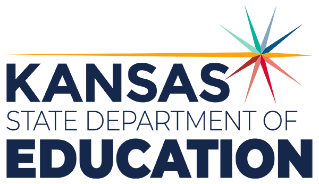 900 S.W. Jackson Street, Suite 102Topeka, Kansas 66612-1212https://www.ksde.orgThe Kansas State Department of Education does not discriminate on the basis of race, color, national origin, sex, disability or age in its programs and activities and provides equal access to any group officially affiliated with the Boy Scouts of America and other designated youth groups. The following person has been designated to handle inquiries regarding the nondiscrimination policies:	KSDE General Counsel, Office of General Counsel, KSDE, Landon State Office Building, 900 S.W. Jackson, Suite 102, Topeka, KS 66612, (785) 296-3201. Student name: Graduation Date:#DESCRIPTIONRATING1.1Identify and document how teachers bridge past knowledge and future knowledge of content.1.2Identify and document how teachers make practical application of content to student’s life and education/training. #DESCRIPTIONRATING2.1Document how teachers identify learner differences and explain how you know. 2.2Identify the strategies used to meet the needs of diverse learners.#DESCRIPTIONRATING3.1Identify the content knowledge and instructional skills the master teacher will use to construct standards based educational outcomes.3.2Cite the curriculum standards associated with the content knowledge of the subject matter to be presented. 3.3Describe the differentiated outcomes used to meet the diverse needs of students.#DESCRIPTIONRATING4.1Identify alignment of appropriate assessment/evaluation strategies to educational outcomes.4.2Explain how the teacher plans to use assessment results and the implications for performance.#DESCRIPTIONRATING5.1Record strategies teachers use to establish respect and rapport to foster positive social and intellectual interactions.#DESCRIPTIONRATING6.1Document how teacher identifies behavioral expectations for the classroom.6.2Explain how the teacher monitors learner behavior.6.3Recognize how teachers provide appropriate feedback to learners’ behavior.#DescriptionRATING7.1Explain how time management skills are used to effectively manage instructional transitions. 7.2Analyze the organizational skills used to manage instructional resources (i.e., tools, equipment, supplies, and
materials).7.3Analyze relationship-building skills used to supervise and engage student learners.#DescriptionRATING8.1Observe and identify appropriate instructional strategies to make content meaningful to learners.8.2Observe and identify learning activities and assignments to challenge and engage learners.8.3Describe how instructional materials and resources are used to enhance learning.8.4Identify questioning techniques to encourage higher-order thinking.8.5Document educational technology to enhance learning.8.6Observe cooperative learning techniques to engage learners.#DescriptionRating9.1Analyze the classroom environment created by the teacher (e.g. emotional, physical, etc.).9.2Investigate the responsibilities associated with being a professional educator in an interconnected digital world.#Descriptionrating10.1Organize observation data of learner activities and experiences.10.2Organize observation of non-instructional data.#DescriptionRating11.1Analyze observations related to planning and preparing effective classroom instruction.11.2Analyze observations related to the learning environment of effective classrooms.11.3Analyze observations related to effective instructional strategies.11.4Revise your philosophy of education based on your growth of understanding.